TÍTULO DO TRABALHO(Times New Roman 14, centralizado, espaçamento simples)(um espaço simples, Times New Roman 14 entre o título e os dados dos autores)DE ANDRADE, Carlos Drummond1; TEÓFILO, Rodolfo Marcos2; DA SILVA, Rodolpho Albino Dias3.(Um espaço simples entre os dados dos autores e dados das instituições, Times New Roman 12, negrito, centralizado, espaçamento simples - O nome do apresentador deve ser sublinhado, como o exemplo acima)1 Estudante de Iniciação Científica – Departamento de Análises Clínicas e Toxicológicas – Universidade Federal do Ceará. deandrade@mail.com.br; 2 Co-autor – Instituto Federal de Educação, Ciência e Tecnologia do Ceará – Fortaleza – CE.; 3 Orientador – Departamento de Farmácia – Universidade Federal do Ceará. albino@mail.com.br.(Times New Roman 10, normal, centralizado, espaçamento simples, um espaço simples entre os dados das instituições e resumo)RESUMO: O resumo do trabalho deverá possuir, no mínimo, 800 e no máximo 1.000 caracteres com espaços. Os trabalhos submetidos deverão, obrigatoriamente, ser revisados pelo professor orientador. Cada autor poderá submeter no máximo 2 trabalhos. Não serão aceitos trabalhos que ainda não foram executados. Trabalhos que desobedecerem as normas aqui descritas serão RECUSADOS. O trabalho deverá ser submetido no formato .DOC ou .PDF (Times New Roman 11, normal, justificado, espaçamento simples, intervalo de um espaço simples entre resumo e palavras-chave).Palavras-chave: Trabalho científico. Formatação. Congresso. No máximo seis palavras-chave. (Times New Roman 11, normal, justificado, espaçamento simples e um espaço simples entre palavras-chave e linha de pesquisa).Linha de pesquisa: Biologia para Saúde ou Farmácia Clínica e Vigilância Sanitária (Times New Roman 11, normal, justificado, espaçamento simples e um espaço simples entre linha de pesquisa e o início do texto [INTRODUÇÃO]).INTRODUÇÃO (Times New Roman 11; parágrafos na primeira linha com ; espaçamento simples no texto; caixa alta nos títulos principais e em negrito; sem espaço entre títulos e parágrafos do texto)Este documento já possui a formatação de estilos personalizados para a elaboração do texto. O autor pode, portanto, utilizar este arquivo como modelo para esta finalidade, ou seja, pode-se transcrever o trabalho neste arquivo que já apresenta a formatação adequada. Finalmente, no último parágrafo da introdução deve-se apresentar o objetivo do trabalho.MATERIAL E MÉTODOSCada resumo expandido poderá ter no máximo seis autores. O texto deve ser configurado em folha do tamanho A4 ( x ), em duas colunas (largura  e espaçamento ), com numeração das páginas e todas as margens . O texto deve ser escrito  11, normal, justificado e espaçamento simples. O resumo expandido deverá ter no máximo 2 páginas, incluindo as referências. A apresentação do trabalho e publicação nos Anais do evento está condicionada à aprovação do seu conteúdo pela Comissão Científica. Para a redação dos trabalhos, procure observar os seguintes destaques:- Título e resumo em conformidade com o conteúdo do trabalho;- O problema da pesquisa, a justificativa e o(s) objetivo(s) devem estar contidos na introdução;- Adequação do artigo aos métodos;- Conclusões coerentes com os objetivos;- Redação clara e bem estruturada;- Formatação em conformidade com as normas estabelecidas para o evento.ResultadoS e discussãoSerão admitidas até duas ilustrações, as quais poderão ser Tabelas e/ou Figuras em preto e branco. As ilustrações, caso necessário, poderão abranger ambas as colunas do trabalho. As unidades devem seguir o sistema internacional.O espaçamento entre um número e o símbolo da unidade correspondente deve atender à conveniência de cada caso. Na Tabela 1, são apresentadas cinco unidades de base do Sistema internacional.Tabela 1 - Unidades de base do Sistema internacional (Times New Roman 11, negrito, justificado à esquerda, espaçamento simples)Figuras e TabelasAs Figuras serão inseridas no texto, preferencialmente em seguida a parte do texto a que se refere. Uma menção às Figuras no texto corrido é necessária para a orientação do leitor. As Figuras e Tabelas deverão ser numeradas sequencialmente e apresentar a primeira letra maiúscula. O número e a legenda das Tabelas devem aparecer na parte superior das mesmas (ver exemplo Tabela 1).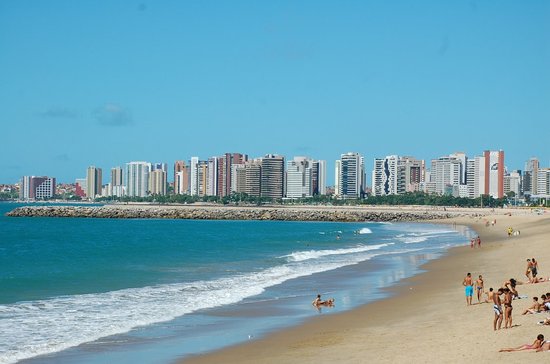 Figura 1 – Orla marítima de Fortaleza/CE (Times New Roman 11, negrito, justificado à esquerda, e espaçamento simples)Para a grafia das referências bibliográficas será adotada a NBR 10520-2002 da ABNT com algumas modificações.Exemplo: Segundo Cecílio et al., (2015) o extrato da aroeira-do-sertão possui ação antiviral, além da atividade anti-inflamatória, analgésica, (VIANA et al., 2003), antioxidante (VIEIRA et al., 2015) e neuroprotetora (NOBRE-JÚNIOR et al., 2009). A casca da aroeira-do-sertão possui taninos, com comprovada ação anti-inflamatória e antiúlcera, e outros compostos fenólicos, como flavonoides, além de chalconas dimétricas e alcaloides (BANDEIRA, 2002). Observa-se que quando os nomes dos autores fazem parte do contexto da frase, apenas a primeira letra do sobrenome é redigida em maiúscula e quando são colocados entre parênteses depois da informação os mesmos devem ser em letras maiúsculas.CONCLUSÃOIndicar as principais conclusões do trabalho.Agradecimentos (facultativo)Indicar as fontes de financiamento do trabalho.REFERÊNCIAS BIBLIOGRÁFICAS (citar todas as referências indicadas no texto, conforme os exemplos abaixo)CECÍLIO, A. B.; OLIVEIRA, P. C., CALDAS, S., CAMPANA, P. R. V., FRANCISCO, F. L., DUARTE, M. G. R., MENDONÇA, L. A. M., ALMEIDA, V. L. Antiviral activity of Myracrodruon urundeuva against rotavirus. Revista Brasileira de Farmacognosia, v. 26, p. 197-202. 2015.VIANA, G. S. B.; BANDEIRA, M. A. M.; MATOS, F. J. A. Analgesic and antiinflammatory effects of chalcones isolated from Myracrodruon urundeuva Allemão. Phytomedicine. v. 10, p. 189-195. 2003.VIEIRA, L. M., CASTRO, C. F. S.; DIAS, A. L. B., SILVA, A. R. Fenóis totais, atividade antioxidante e inibição da enzima tirosinase de extratos de Myracrodruon urundeuva Fr. All. (Anacardiaceae). Revista Brasileira de Plantas Medicinais [online]. v. 17, n. 4, p. 521-527. 2015.NOBRE-JÚNIOR, H. V.; OLIVEIRA, R. A.; MAIA, F. D.; NOGUEIRA, M. A.; DE MORAES, M. O., BANDEIRA, M. A.; ANDRADE, G. M.; VIANA, G. S. Neuroprotective Effects of Chalcones from Myracrodruon urundeuva on 6-Hydroxydopamine-Induced Cytotoxicity in Rat Mesencephalic Cells. Neurochemical Research, v. 34, p. 1066-1075. 2008.BANDEIRA, M. A. M (2002) Aroeira-do-sertão (Myracrodruon urundeuva Allemão): constituintes químicos ativos da planta em desenvolvimento e adulta. Ph.D. Thesis, Federal University of Ceará, 324 p.Unidade Símbolo Símbolo Grandeza metromcomprimentocomprimentoquilogramakgmassamassasegundostempotempoampère A corrente elétrica corrente elétrica mol mol quantidade de matériaquantidade de matéria